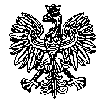 KOMENDA  WOJEWÓDZKA  POLICJIz siedzibą w RadomiuSekcja Zamówień Publicznych	ul. 11 Listopada 37/59, 26-600 Radom		fax. 47 701 31 03           Radom, dnia  14.02.2023r.ZP – 411 /23INFORMACJA Z OTWARCIA OFERTdotyczy postępowania o udzielenie zamówienia publicznego ogłoszonego na usługi społeczne
w trybie podstawowym z możliwością prowadzenia negocjacji, na podstawie art. 275 pkt. 2  ustawy Pzp
 w przedmiocie zamówienia:Świadczenie usług medycznych w zakresie badań lekarskich, pobrań krwi osób zatrzymanych przez Policję dla jednostek KMP/KPP garnizonu mazowieckiego 
Nr sprawy 2 /23 ( ID 719250 )Nr wewnętrzny postępowania 2 /23 ( ID 719250 )Nr ogłoszenia o zamówieniu w BZP: 2023 /BZP 00053112/01 z dnia 24.01.2023 rokuZamawiający - Komenda Wojewódzka Policji z siedzibą w Radomiu, działając na podstawie 
art. 222  ust. 5 ustawy z dnia 11 września 2019r. Prawo zamówień publicznych ( Dz. U. z 2022r. poz. 1710 z póżn. zm. ) informuje, iż w wyznaczonym przez Zamawiającego terminie tj. do dnia 14.02.2023r., do godziny 08:00 – wpłynęło dwie ofert w przedmiotowym postępowaniu prowadzonym za pośrednictwem platformazapupowa.pl pod adresem: https://platformazakupowa.pl/pn/kwp_radom  
( ID 719250 )     Nazwy albo imiona i nazwiska oraz siedziby lub miejsca prowadzonej działalności gospodarczej albo miejsca zamieszkania Wykonawców, których oferty zostały otwarte, ceny lub koszty zawarte w ofertach:OFERTA NR 1 – Zadanie nr 1 Wojewódzki Szpital Zespolony w Płockuul. Medyczna 1909-400 PłockZadanie nr 1 - Cena brutto: 217 380,00 złOFERTA NR 2 – Zadanie nr 2Mazowiecki Szpital Specjalistyczny im. dr Józefa Psarskiego w OstrołęceAl. Jana Pawła II 120A07-410 OstrołękaZadanie nr 2 - Cena brutto:  276 782,00 zł  Z poważaniem           		   KIEROWNIK                                                                                                                                                                                                          	             Sekcji Zamówień Publicznych                                                                                                         KWP z siedzibą w Radomiu                                                                                              / - / Justyna KowalskaInformację z otwarcia ofert opublikowano na platformie zakupowej Open Nexus, pod adresem www.platformazaqkupowa.pl/pn/kwp_radom w dniu 14.02.2023r.Opr. A.S.